2017年12月，科技部（国家外专局）、外交部、公安部联合印发《外国人才签证制度实施办法》（外专发〔2017〕218号），全国省级科技部门可依申请向外国高端人才审发《外国高端人才确认函》。持《确认函》的外国高端人才可办理多次往返且单次停留达180天的人才签证。持人才签证入境，但连续工作时间超过90天的外专，须及时申请《工作许可证》和《居留许可》。《高端人才确认函》申领所需材料《高端人才确认函》申请表申请人护照信息页扫描件邀请函或聘任合同高端人才相关证明材料申请人6个月内正面免冠照片科技局要求补充的其它材料具体办理流程可咨询国际合作与交流处张舒怡老师。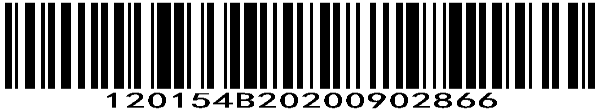 外国高端人才确认函申请表（样表）APPLICATION FORM FOR CONFIRMATION LETTER FOR HIGH LEVEL FOREIGN TALENTS申请编号APPLICATION NO120154B20200902866120154B20200902866120154B20200902866120154B20200902866120154B20200902866姓（如护照所示）SURNAME (As inPassport)名（如护照所示）FIRST AND MIDDLE NAMES (As in Passport)别名或曾用名（英文）OTHER NAME USED中文姓名CHINESE NAME性别GENDER出生日期DATE OF BIRTH(yyyy-mm-dd)婚姻状况MARITAL STATUS国籍NATIONALITY出生地 PLACE OF BIRTH(country)护照类型PASSPORT TYPE护照号码PASSPORT NUMBER护照签发日期ISSUANCE DATE护照有效期至EXPIRATIONDATE(yyyy-mm-dd)列出所有曾授予你护照的 国家 LIST ALL COUNTRIES THAT EVER ISSUED YOU A PASSPORT列出所有曾使用过的护照 号码 LIST ALL PASSPORT NUMBERSTHAT YOU EVER HAVE USED最高学位（学历） HIGHEST ACADEMIC DEGREE申请人现全职工作单位 APPLICANT FULL-TIME JOB EMPLOYER PRESENTLY申请人现全职工作地点（国家/地区） APPLICANT FULL-TIME JOB LOCATIONPRESENTLY(country/distr ict)申请人现全职工作岗 位 APPLICANT FULL-TIME JOB OCCUPATION PRESENTLY申请人现全职工作所属行 业 APPLICANT FULL-TIME JOBINDUSTRY CATEGORY PRESENTLY申请人现全职工作职务或 职称 APPLICANTFULL-TIME JOB TITLE PRESENTLY申请人电话APPLICANT TELEPHONE NUMBER申请人电子邮箱 APPLICANT E-MAIL ADDRESS邀请单位名称 NAME OF INVITING UNIT邀请单位联系人 INVITING UNIT CONTACT PERSON邀请单位联系人联系电话INVITING UNIT CONTACT PERSON TELEPHONE NUMBER邀请单位联系人联系邮箱 INVITING UNIT CONTACT PERSONE-MAILADDRESS申请人主要突出成就 APPLICANT MAINLY HIGHLIGHTS ACHIEVEMENTS适用外国高端人才具体标 准 APPLICABLE STANDARD FOR FOREIGN HIGH-END TALENTS优秀青年人才40   岁以下在国（境）外高水平大学或中国境内高校从事博士后研究的青年人才优秀青年人才40   岁以下在国（境）外高水平大学或中国境内高校从事博士后研究的青年人才优秀青年人才40   岁以下在国（境）外高水平大学或中国境内高校从事博士后研究的青年人才优秀青年人才40   岁以下在国（境）外高水平大学或中国境内高校从事博士后研究的青年人才优秀青年人才40   岁以下在国（境）外高水平大学或中国境内高校从事博士后研究的青年人才列出曾就读的高等教育学校（含职业教育学校）LIST ALL HIGHER EDUCATIONAL INSTITUTIONS YOU HAVE ATTENTED (INCLUDING VOCATIONAL INSTITUTIONS)列出曾就读的高等教育学校（含职业教育学校）LIST ALL HIGHER EDUCATIONAL INSTITUTIONS YOU HAVE ATTENTED (INCLUDING VOCATIONAL INSTITUTIONS)列出曾就读的高等教育学校（含职业教育学校）LIST ALL HIGHER EDUCATIONAL INSTITUTIONS YOU HAVE ATTENTED (INCLUDING VOCATIONAL INSTITUTIONS)列出曾就读的高等教育学校（含职业教育学校）LIST ALL HIGHER EDUCATIONAL INSTITUTIONS YOU HAVE ATTENTED (INCLUDING VOCATIONAL INSTITUTIONS)列出曾就读的高等教育学校（含职业教育学校）LIST ALL HIGHER EDUCATIONAL INSTITUTIONS YOU HAVE ATTENTED (INCLUDING VOCATIONAL INSTITUTIONS)列出曾就读的高等教育学校（含职业教育学校）LIST ALL HIGHER EDUCATIONAL INSTITUTIONS YOU HAVE ATTENTED (INCLUDING VOCATIONAL INSTITUTIONS)名称NAME所在国家LOCATION就读时间DATES OF ATTENDANCE专业SPECIALITY教育类型EDUCATIONAL TYPE学位ACADEMIC QUALIFICATION列出曾工作的单位(近十年内)LIST ALL EMPLOYERS YOU HAVE WORKED FOR（in the last 10 years）列出曾工作的单位(近十年内)LIST ALL EMPLOYERS YOU HAVE WORKED FOR（in the last 10 years）列出曾工作的单位(近十年内)LIST ALL EMPLOYERS YOU HAVE WORKED FOR（in the last 10 years）列出曾工作的单位(近十年内)LIST ALL EMPLOYERS YOU HAVE WORKED FOR（in the last 10 years）列出曾工作的单位(近十年内)LIST ALL EMPLOYERS YOU HAVE WORKED FOR（in the last 10 years）列出曾工作的单位(近十年内)LIST ALL EMPLOYERS YOU HAVE WORKED FOR（in the last 10 years）名称NAME工作所在国家LOCATION起止时间DATES工作岗位OCCUPATION职务JOB	TITLE工作任务JOB DESRIPTION在华紧急联系人EMERGENCY CONTACT PERSON IN CHINA与申请人关系RELATIONSHIP TO THE APPLICANT联系电话EMERGENCY CONTACT TELEPHONE NUMBER电子邮箱E-MAILADDRES S您是否由于犯有任何罪行而曾经被逮捕或被判有罪，即使后来得到了赦免或收回等其他类似措施？HAVE YOU EVER BEEN ARRESTED OR CONVICTED FOR ANY OFFENSE OR CRIME, EVEN THOUGH SUBJECT OF A PARDON, AMNESTY OR OTHER SIMILAR LEGAL ACTION?您是否由于犯有任何罪行而曾经被逮捕或被判有罪，即使后来得到了赦免或收回等其他类似措施？HAVE YOU EVER BEEN ARRESTED OR CONVICTED FOR ANY OFFENSE OR CRIME, EVEN THOUGH SUBJECT OF A PARDON, AMNESTY OR OTHER SIMILAR LEGAL ACTION?您是否由于犯有任何罪行而曾经被逮捕或被判有罪，即使后来得到了赦免或收回等其他类似措施？HAVE YOU EVER BEEN ARRESTED OR CONVICTED FOR ANY OFFENSE OR CRIME, EVEN THOUGH SUBJECT OF A PARDON, AMNESTY OR OTHER SIMILAR LEGAL ACTION?您是否由于犯有任何罪行而曾经被逮捕或被判有罪，即使后来得到了赦免或收回等其他类似措施？HAVE YOU EVER BEEN ARRESTED OR CONVICTED FOR ANY OFFENSE OR CRIME, EVEN THOUGH SUBJECT OF A PARDON, AMNESTY OR OTHER SIMILAR LEGAL ACTION?您是否由于犯有任何罪行而曾经被逮捕或被判有罪，即使后来得到了赦免或收回等其他类似措施？HAVE YOU EVER BEEN ARRESTED OR CONVICTED FOR ANY OFFENSE OR CRIME, EVEN THOUGH SUBJECT OF A PARDON, AMNESTY OR OTHER SIMILAR LEGAL ACTION?□是 YES您是否由于犯有任何罪行而曾经被逮捕或被判有罪，即使后来得到了赦免或收回等其他类似措施？HAVE YOU EVER BEEN ARRESTED OR CONVICTED FOR ANY OFFENSE OR CRIME, EVEN THOUGH SUBJECT OF A PARDON, AMNESTY OR OTHER SIMILAR LEGAL ACTION?您是否由于犯有任何罪行而曾经被逮捕或被判有罪，即使后来得到了赦免或收回等其他类似措施？HAVE YOU EVER BEEN ARRESTED OR CONVICTED FOR ANY OFFENSE OR CRIME, EVEN THOUGH SUBJECT OF A PARDON, AMNESTY OR OTHER SIMILAR LEGAL ACTION?您是否由于犯有任何罪行而曾经被逮捕或被判有罪，即使后来得到了赦免或收回等其他类似措施？HAVE YOU EVER BEEN ARRESTED OR CONVICTED FOR ANY OFFENSE OR CRIME, EVEN THOUGH SUBJECT OF A PARDON, AMNESTY OR OTHER SIMILAR LEGAL ACTION?您是否由于犯有任何罪行而曾经被逮捕或被判有罪，即使后来得到了赦免或收回等其他类似措施？HAVE YOU EVER BEEN ARRESTED OR CONVICTED FOR ANY OFFENSE OR CRIME, EVEN THOUGH SUBJECT OF A PARDON, AMNESTY OR OTHER SIMILAR LEGAL ACTION?您是否由于犯有任何罪行而曾经被逮捕或被判有罪，即使后来得到了赦免或收回等其他类似措施？HAVE YOU EVER BEEN ARRESTED OR CONVICTED FOR ANY OFFENSE OR CRIME, EVEN THOUGH SUBJECT OF A PARDON, AMNESTY OR OTHER SIMILAR LEGAL ACTION?☑否 NO您是否曾感染过对公共健康有影响的传染病或患过可造成危险的身体疾病或精神病？HAVE YOU EVER BEEN AFFLICTED WITH A COMMUNICABLE DISEASE OF PUBLIC HEALTH SIGNIFICANCE OR A DANGEROUS PHYSICAL OR MENTAL DISORDER?您是否曾感染过对公共健康有影响的传染病或患过可造成危险的身体疾病或精神病？HAVE YOU EVER BEEN AFFLICTED WITH A COMMUNICABLE DISEASE OF PUBLIC HEALTH SIGNIFICANCE OR A DANGEROUS PHYSICAL OR MENTAL DISORDER?您是否曾感染过对公共健康有影响的传染病或患过可造成危险的身体疾病或精神病？HAVE YOU EVER BEEN AFFLICTED WITH A COMMUNICABLE DISEASE OF PUBLIC HEALTH SIGNIFICANCE OR A DANGEROUS PHYSICAL OR MENTAL DISORDER?您是否曾感染过对公共健康有影响的传染病或患过可造成危险的身体疾病或精神病？HAVE YOU EVER BEEN AFFLICTED WITH A COMMUNICABLE DISEASE OF PUBLIC HEALTH SIGNIFICANCE OR A DANGEROUS PHYSICAL OR MENTAL DISORDER?您是否曾感染过对公共健康有影响的传染病或患过可造成危险的身体疾病或精神病？HAVE YOU EVER BEEN AFFLICTED WITH A COMMUNICABLE DISEASE OF PUBLIC HEALTH SIGNIFICANCE OR A DANGEROUS PHYSICAL OR MENTAL DISORDER?□是 YES您是否曾感染过对公共健康有影响的传染病或患过可造成危险的身体疾病或精神病？HAVE YOU EVER BEEN AFFLICTED WITH A COMMUNICABLE DISEASE OF PUBLIC HEALTH SIGNIFICANCE OR A DANGEROUS PHYSICAL OR MENTAL DISORDER?您是否曾感染过对公共健康有影响的传染病或患过可造成危险的身体疾病或精神病？HAVE YOU EVER BEEN AFFLICTED WITH A COMMUNICABLE DISEASE OF PUBLIC HEALTH SIGNIFICANCE OR A DANGEROUS PHYSICAL OR MENTAL DISORDER?您是否曾感染过对公共健康有影响的传染病或患过可造成危险的身体疾病或精神病？HAVE YOU EVER BEEN AFFLICTED WITH A COMMUNICABLE DISEASE OF PUBLIC HEALTH SIGNIFICANCE OR A DANGEROUS PHYSICAL OR MENTAL DISORDER?您是否曾感染过对公共健康有影响的传染病或患过可造成危险的身体疾病或精神病？HAVE YOU EVER BEEN AFFLICTED WITH A COMMUNICABLE DISEASE OF PUBLIC HEALTH SIGNIFICANCE OR A DANGEROUS PHYSICAL OR MENTAL DISORDER?您是否曾感染过对公共健康有影响的传染病或患过可造成危险的身体疾病或精神病？HAVE YOU EVER BEEN AFFLICTED WITH A COMMUNICABLE DISEASE OF PUBLIC HEALTH SIGNIFICANCE OR A DANGEROUS PHYSICAL OR MENTAL DISORDER?☑否 NO您是否曾违反中国法律，被中国政府递解出境？HAVE YOU EVER VIOLATED THE LAW OF CHINA, AND DEPORTED FROM CHINA?您是否曾违反中国法律，被中国政府递解出境？HAVE YOU EVER VIOLATED THE LAW OF CHINA, AND DEPORTED FROM CHINA?您是否曾违反中国法律，被中国政府递解出境？HAVE YOU EVER VIOLATED THE LAW OF CHINA, AND DEPORTED FROM CHINA?您是否曾违反中国法律，被中国政府递解出境？HAVE YOU EVER VIOLATED THE LAW OF CHINA, AND DEPORTED FROM CHINA?您是否曾违反中国法律，被中国政府递解出境？HAVE YOU EVER VIOLATED THE LAW OF CHINA, AND DEPORTED FROM CHINA?□是 YES您是否曾违反中国法律，被中国政府递解出境？HAVE YOU EVER VIOLATED THE LAW OF CHINA, AND DEPORTED FROM CHINA?您是否曾违反中国法律，被中国政府递解出境？HAVE YOU EVER VIOLATED THE LAW OF CHINA, AND DEPORTED FROM CHINA?您是否曾违反中国法律，被中国政府递解出境？HAVE YOU EVER VIOLATED THE LAW OF CHINA, AND DEPORTED FROM CHINA?您是否曾违反中国法律，被中国政府递解出境？HAVE YOU EVER VIOLATED THE LAW OF CHINA, AND DEPORTED FROM CHINA?您是否曾违反中国法律，被中国政府递解出境？HAVE YOU EVER VIOLATED THE LAW OF CHINA, AND DEPORTED FROM CHINA?☑否 NO本人郑重承诺，在本国及境外无犯罪记录，来华后，将严格遵守中国法律法规。本申请表上所做之回答均属 事实且详尽，所附材料真实、有效，若所提交的内容被发现不实或不详，本人愿意承担法律责任。对所提交 的全部申请信息和附件授权可以调查。I SOLEMNLY PROMISE THAT I HAVE NO CRIMINAL RECORD BOTH AT MY HOME COUNTRY AND ABROAD. WHEN I ARRIVE IN CHINA, I WILL STRICTLY ABIDE BY THE CHINESE LAWS. I CERTIFY THAT ALL THE ANSWERS TO THIS APPLICATION AND RELEVANT ATTACHMENTS TO IT ARE TRUE AND COMPLETED. IF THE INFORMATION IS FOUND TO BE UNTRUE OR UNCOMPLETED, I AM AWARE THAT I NEED TO UNDERTAKE CORRESPONDING LEGAL RESPONSIBILITIES.I UNDERSTAND THAT ALL OF THE INFORMATION IN THIS APPLICATION AND DOCUMENTS SUBMITTEDWITH THIS APPLICATION MAY BE CHECKED BY RELEVANT PARTIES.申请人签名 SIGNATURE OF APPLICANT日期 DATE(yyyy-mm-dd)本人郑重承诺，在本国及境外无犯罪记录，来华后，将严格遵守中国法律法规。本申请表上所做之回答均属 事实且详尽，所附材料真实、有效，若所提交的内容被发现不实或不详，本人愿意承担法律责任。对所提交 的全部申请信息和附件授权可以调查。I SOLEMNLY PROMISE THAT I HAVE NO CRIMINAL RECORD BOTH AT MY HOME COUNTRY AND ABROAD. WHEN I ARRIVE IN CHINA, I WILL STRICTLY ABIDE BY THE CHINESE LAWS. I CERTIFY THAT ALL THE ANSWERS TO THIS APPLICATION AND RELEVANT ATTACHMENTS TO IT ARE TRUE AND COMPLETED. IF THE INFORMATION IS FOUND TO BE UNTRUE OR UNCOMPLETED, I AM AWARE THAT I NEED TO UNDERTAKE CORRESPONDING LEGAL RESPONSIBILITIES.I UNDERSTAND THAT ALL OF THE INFORMATION IN THIS APPLICATION AND DOCUMENTS SUBMITTEDWITH THIS APPLICATION MAY BE CHECKED BY RELEVANT PARTIES.申请人签名 SIGNATURE OF APPLICANT日期 DATE(yyyy-mm-dd)本人郑重承诺，在本国及境外无犯罪记录，来华后，将严格遵守中国法律法规。本申请表上所做之回答均属 事实且详尽，所附材料真实、有效，若所提交的内容被发现不实或不详，本人愿意承担法律责任。对所提交 的全部申请信息和附件授权可以调查。I SOLEMNLY PROMISE THAT I HAVE NO CRIMINAL RECORD BOTH AT MY HOME COUNTRY AND ABROAD. WHEN I ARRIVE IN CHINA, I WILL STRICTLY ABIDE BY THE CHINESE LAWS. I CERTIFY THAT ALL THE ANSWERS TO THIS APPLICATION AND RELEVANT ATTACHMENTS TO IT ARE TRUE AND COMPLETED. IF THE INFORMATION IS FOUND TO BE UNTRUE OR UNCOMPLETED, I AM AWARE THAT I NEED TO UNDERTAKE CORRESPONDING LEGAL RESPONSIBILITIES.I UNDERSTAND THAT ALL OF THE INFORMATION IN THIS APPLICATION AND DOCUMENTS SUBMITTEDWITH THIS APPLICATION MAY BE CHECKED BY RELEVANT PARTIES.申请人签名 SIGNATURE OF APPLICANT日期 DATE(yyyy-mm-dd)本人郑重承诺，在本国及境外无犯罪记录，来华后，将严格遵守中国法律法规。本申请表上所做之回答均属 事实且详尽，所附材料真实、有效，若所提交的内容被发现不实或不详，本人愿意承担法律责任。对所提交 的全部申请信息和附件授权可以调查。I SOLEMNLY PROMISE THAT I HAVE NO CRIMINAL RECORD BOTH AT MY HOME COUNTRY AND ABROAD. WHEN I ARRIVE IN CHINA, I WILL STRICTLY ABIDE BY THE CHINESE LAWS. I CERTIFY THAT ALL THE ANSWERS TO THIS APPLICATION AND RELEVANT ATTACHMENTS TO IT ARE TRUE AND COMPLETED. IF THE INFORMATION IS FOUND TO BE UNTRUE OR UNCOMPLETED, I AM AWARE THAT I NEED TO UNDERTAKE CORRESPONDING LEGAL RESPONSIBILITIES.I UNDERSTAND THAT ALL OF THE INFORMATION IN THIS APPLICATION AND DOCUMENTS SUBMITTEDWITH THIS APPLICATION MAY BE CHECKED BY RELEVANT PARTIES.申请人签名 SIGNATURE OF APPLICANT日期 DATE(yyyy-mm-dd)本人郑重承诺，在本国及境外无犯罪记录，来华后，将严格遵守中国法律法规。本申请表上所做之回答均属 事实且详尽，所附材料真实、有效，若所提交的内容被发现不实或不详，本人愿意承担法律责任。对所提交 的全部申请信息和附件授权可以调查。I SOLEMNLY PROMISE THAT I HAVE NO CRIMINAL RECORD BOTH AT MY HOME COUNTRY AND ABROAD. WHEN I ARRIVE IN CHINA, I WILL STRICTLY ABIDE BY THE CHINESE LAWS. I CERTIFY THAT ALL THE ANSWERS TO THIS APPLICATION AND RELEVANT ATTACHMENTS TO IT ARE TRUE AND COMPLETED. IF THE INFORMATION IS FOUND TO BE UNTRUE OR UNCOMPLETED, I AM AWARE THAT I NEED TO UNDERTAKE CORRESPONDING LEGAL RESPONSIBILITIES.I UNDERSTAND THAT ALL OF THE INFORMATION IN THIS APPLICATION AND DOCUMENTS SUBMITTEDWITH THIS APPLICATION MAY BE CHECKED BY RELEVANT PARTIES.申请人签名 SIGNATURE OF APPLICANT日期 DATE(yyyy-mm-dd)本人郑重承诺，在本国及境外无犯罪记录，来华后，将严格遵守中国法律法规。本申请表上所做之回答均属 事实且详尽，所附材料真实、有效，若所提交的内容被发现不实或不详，本人愿意承担法律责任。对所提交 的全部申请信息和附件授权可以调查。I SOLEMNLY PROMISE THAT I HAVE NO CRIMINAL RECORD BOTH AT MY HOME COUNTRY AND ABROAD. WHEN I ARRIVE IN CHINA, I WILL STRICTLY ABIDE BY THE CHINESE LAWS. I CERTIFY THAT ALL THE ANSWERS TO THIS APPLICATION AND RELEVANT ATTACHMENTS TO IT ARE TRUE AND COMPLETED. IF THE INFORMATION IS FOUND TO BE UNTRUE OR UNCOMPLETED, I AM AWARE THAT I NEED TO UNDERTAKE CORRESPONDING LEGAL RESPONSIBILITIES.I UNDERSTAND THAT ALL OF THE INFORMATION IN THIS APPLICATION AND DOCUMENTS SUBMITTEDWITH THIS APPLICATION MAY BE CHECKED BY RELEVANT PARTIES.申请人签名 SIGNATURE OF APPLICANT日期 DATE(yyyy-mm-dd)邀请单位承诺如实向行政机关提交有关材料和反映真实情况，并对申请材料实质内容的真实性负责,承担相关 法律责任。THE    INVITING UNIT HEREBY DECLARES THAT ALL THE DOCUMENTS AND INFORMATIONS SUBMITTED TO THE AUTHORITY ARE TRUE,AND SHALL BE RESPONSIBLE TO THE AUTHENTICITY OF THE DOCUMENTS AND UNDERTAKE CORRESPONDING LEGAL RESPONSIBILITIES.邀请单位公章（Seal of inviting unit） 年	月	日YYYY	MM	DD邀请单位承诺如实向行政机关提交有关材料和反映真实情况，并对申请材料实质内容的真实性负责,承担相关 法律责任。THE    INVITING UNIT HEREBY DECLARES THAT ALL THE DOCUMENTS AND INFORMATIONS SUBMITTED TO THE AUTHORITY ARE TRUE,AND SHALL BE RESPONSIBLE TO THE AUTHENTICITY OF THE DOCUMENTS AND UNDERTAKE CORRESPONDING LEGAL RESPONSIBILITIES.邀请单位公章（Seal of inviting unit） 年	月	日YYYY	MM	DD邀请单位承诺如实向行政机关提交有关材料和反映真实情况，并对申请材料实质内容的真实性负责,承担相关 法律责任。THE    INVITING UNIT HEREBY DECLARES THAT ALL THE DOCUMENTS AND INFORMATIONS SUBMITTED TO THE AUTHORITY ARE TRUE,AND SHALL BE RESPONSIBLE TO THE AUTHENTICITY OF THE DOCUMENTS AND UNDERTAKE CORRESPONDING LEGAL RESPONSIBILITIES.邀请单位公章（Seal of inviting unit） 年	月	日YYYY	MM	DD邀请单位承诺如实向行政机关提交有关材料和反映真实情况，并对申请材料实质内容的真实性负责,承担相关 法律责任。THE    INVITING UNIT HEREBY DECLARES THAT ALL THE DOCUMENTS AND INFORMATIONS SUBMITTED TO THE AUTHORITY ARE TRUE,AND SHALL BE RESPONSIBLE TO THE AUTHENTICITY OF THE DOCUMENTS AND UNDERTAKE CORRESPONDING LEGAL RESPONSIBILITIES.邀请单位公章（Seal of inviting unit） 年	月	日YYYY	MM	DD邀请单位承诺如实向行政机关提交有关材料和反映真实情况，并对申请材料实质内容的真实性负责,承担相关 法律责任。THE    INVITING UNIT HEREBY DECLARES THAT ALL THE DOCUMENTS AND INFORMATIONS SUBMITTED TO THE AUTHORITY ARE TRUE,AND SHALL BE RESPONSIBLE TO THE AUTHENTICITY OF THE DOCUMENTS AND UNDERTAKE CORRESPONDING LEGAL RESPONSIBILITIES.邀请单位公章（Seal of inviting unit） 年	月	日YYYY	MM	DD邀请单位承诺如实向行政机关提交有关材料和反映真实情况，并对申请材料实质内容的真实性负责,承担相关 法律责任。THE    INVITING UNIT HEREBY DECLARES THAT ALL THE DOCUMENTS AND INFORMATIONS SUBMITTED TO THE AUTHORITY ARE TRUE,AND SHALL BE RESPONSIBLE TO THE AUTHENTICITY OF THE DOCUMENTS AND UNDERTAKE CORRESPONDING LEGAL RESPONSIBILITIES.邀请单位公章（Seal of inviting unit） 年	月	日YYYY	MM	DD